РАСПОРЯЖЕНИЕГЛАВЫ РЕСПУБЛИКИ САХА (ЯКУТИЯ)О СОВЕТЕ ПО РЕАЛИЗАЦИИ НАЦИОНАЛЬНОЙ СОЦИАЛЬНОЙИНИЦИАТИВЫ В РЕСПУБЛИКЕ САХА (ЯКУТИЯ)В целях реализации Национальной социальной инициативы в Республике Саха (Якутия), направленной на повышение качества жизни людей:1. Создать Совет по реализации Национальной социальной инициативы в Республике Саха (Якутия).2. Утвердить:1) Положение о Совете по реализации Национальной социальной инициативы в Республике Саха (Якутия) согласно приложению N 1 к настоящему распоряжению;2) состав Совета по реализации Национальной социальной инициативы в Республике Саха (Якутия) согласно приложению N 2 к настоящему распоряжению;3) состав региональной экспертной группы Национальной социальной инициативы в Республике Саха (Якутия) согласно приложению N 3 к настоящему распоряжению.3. Признать утратившим силу распоряжение Главы Республики Саха (Якутия) от 29 июля 2021 г. N 358-РГ "О региональной управленческой структуре Национальной социальной инициативы на территории Республики Саха (Якутия)".ГлаваРеспублики Саха (Якутия)А.НИКОЛАЕВ15 января 2024 г.N 18-РГПриложение N 1Утвержденораспоряжением ГлавыРеспублики Саха (Якутия)от 15 января 2024 г. N 18-РГПОЛОЖЕНИЕО СОВЕТЕ ПО РЕАЛИЗАЦИИ НАЦИОНАЛЬНОЙ СОЦИАЛЬНОЙ ИНИЦИАТИВЫВ РЕСПУБЛИКЕ САХА (ЯКУТИЯ)1. Общие положения1.1. Настоящее Положение определяет правовой статус Совета по реализации Национальной социальной инициативы в Республике Саха (Якутия) (далее - Совет), полномочия входящих в его состав лиц и регулирует порядок деятельности Совета.1.2. Совет является совещательным органом, образованным в целях рассмотрения вопросов повышения качества жизни в Республике Саха (Якутия) через механизмы оказания услуг в социальной сфере с учетом проактивного и человекоцентричного подходов и выработки предложений по совершенствованию государственной политики в указанной сфере.1.3. Совет в своей деятельности руководствуется законодательством Российской Федерации, законодательством Республики Саха (Якутия), а также настоящим Положением.1.4. Деятельность Совета основывается на принципах законности, гласности, демократизма, коллегиального подхода к решению поставленных задач и конфиденциальности информации.1.5. Члены Совета работают на общественных началах.2. Задачи и права Совета2.1. Основными задачами Совета являются:1) формирование предложений по приоритетам реализации региональной государственной политики в социальной сфере;2) анализ результатов рейтинга качества жизни, подготовка предложений по улучшению позиций Республики Саха (Якутия) в рейтинге качества жизни, формируемом автономной некоммерческой организацией "Агентство стратегических инициатив по продвижению новых проектов";3) подготовка рекомендаций по выбору жизненных ситуаций для дальнейшей проработки в рамках института региональных сервисных уполномоченных;4) содействие во внедрении в Республике Саха (Якутия) регионального социального стандарта, разработанного автономной некоммерческой организацией "Агентство стратегических инициатив по продвижению новых проектов";5) оценка результатов работы регионального сервисного уполномоченного.2.2. Совет имеет право:1) запрашивать в установленном порядке у федеральных органов исполнительной власти, исполнительных органов государственной власти Республики Саха (Якутия), органов местного самоуправления и организаций материалы и информацию по вопросам, отнесенным к компетенции Совета;2) заслушивать членов Совета по вопросам, отнесенным к компетенции Совета;3) приглашать на заседание Совета представителей исполнительных органов государственной власти Республики Саха (Якутия), органов местного самоуправления и заинтересованных общественных, научных и других организаций, независимых экспертов, не являющихся членами совета, к обсуждению вопросов Совета;4) представлять Главе Республики Саха (Якутия) и в Правительство Республики Саха (Якутия) в установленном порядке доклады и предложения по вопросам, отнесенным к компетенции Совета;5) создавать из числа членов Совета, а также из числа представителей органов и организаций, не являющихся членами Совета, рабочие (экспертные) группы для обеспечения подготовки решений Совета и организации работы по направлениям деятельности Совета.3. Организация деятельности Совета3.1. Совет формируется в составе председателя Совета, заместителей председателя Совета, секретаря Совета и членов Совета. Состав Совета утверждается распоряжением Главы Республики Саха (Якутия).3.2. Основной формой работы совета являются заседания Совета, которые проводятся не реже одного раза в квартал. В случае необходимости могут проводиться внеочередные заседания Совета по решению председателя Совета.3.3. Председатель Совета обладает правами члена, а также осуществляет общее руководство работой Совета, обеспечивает выполнение настоящего Положения, председательствует на заседаниях и организует его работу, имеет право решающего голоса при голосовании на заседании Совета, а также представляет интересы Совета в федеральных органах исполнительной власти и их территориальных органах в Республике Саха (Якутия), органах местного самоуправления, государственных и негосударственных организациях.3.4. Заместитель председателя Совета:1) осуществляет функции председателя Совета в его отсутствие;2) выполняет поручения председателя Совета.3.5. Секретарь Совета обеспечивает подготовку материалов к заседанию Совета, формирует регламент и повестку заседания, оповещает членов комиссии об очередных его заседаниях, не обладает правом голоса, ведет протоколы заседаний Совета, организует документооборот Совета, осуществляет контроль за исполнением решений Совета.3.6. Члены Совета:1) обладают равными правами при рассмотрении и обсуждении вопросов, отнесенных к компетенции Совета;2) лично участвуют в заседаниях Совета, в том силе в режиме видео-конференц-связи;3) участвуют в обсуждении и голосовании при принятии Советом решений, в том числе опросно;3) вносят предложения о включении в повестку вопросов к обсуждению;4) выступают с докладами на заседании Совета о реализации соответствующих мероприятий в рамках деятельности Совета;5) высказывают особое мнение с занесением его в протокол заседания Совета.3.7. Председатель Совета, заместители председателя Совета, секретарь и члены Совета несут персональную ответственность за сохранение конфиденциальности персональных данных и неразглашение информации при рассмотрении вопросов, связанных с необходимостью соблюдения требований Федерального закона от 27 июля 2006 г. N 152-ФЗ "О персональных данных".3.8. Заседание Совета считается правомочным в случае присутствия на нем более половины членов Совета. Заседание Совета может проводиться в очной, в том числе посредством использования видео-конференц-связи, и в заочной формах.3.9. Решения Совета принимаются простым большинством голосов присутствующих на заседании членов Совета. В случае равенства голосов решающим является голос председательствующего на заседании Совета.3.10. Решение оформляется протоколом, который проходит согласование в течение трех рабочих дней после заседания Совета и подписывается председательствующим на заседании Совета. При необходимости решения Совета оформляются отдельными поручениями председательствующего на заседании Совета.3.11. Протоколы заседаний Совета рассылаются членам в двухдневный срок после их подписания (утверждения).3.12. Выписки из протокола заседания Совета при необходимости могут направляться в заинтересованные государственные органы и организации.4. Заключительные положения4.1. Организационно-техническое обеспечение деятельности Совета возлагается на Секретариат заместителя Председателя Правительства Республики Саха (Якутия), курирующего блок повышения качества жизни, благосостояния населения и социального развития.4.2. Совет прекращает свою деятельность на основании решения Главы Республики Саха (Якутия) о прекращении деятельности Совета.Приложение N 2Утвержденраспоряжением ГлавыРеспублики Саха (Якутия)от 15 января 2024 г. N 18-РГСОСТАВСОВЕТА ПО РЕАЛИЗАЦИИ НАЦИОНАЛЬНОЙ СОЦИАЛЬНОЙ ИНИЦИАТИВЫВ РЕСПУБЛИКЕ САХА (ЯКУТИЯ)Приложение N 3Утвержденраспоряжением ГлавыРеспублики Саха (Якутия)от 15 января 2024 г. N 18-РГСОСТАВРЕГИОНАЛЬНОЙ ЭКСПЕРТНОЙ ГРУППЫ НАЦИОНАЛЬНОЙ СОЦИАЛЬНОЙИНИЦИАТИВЫ В РЕСПУБЛИКЕ САХА (ЯКУТИЯ)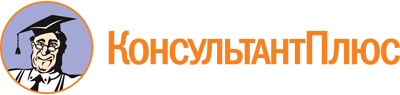 Распоряжение Главы РС(Я) от 15.01.2024 N 18-РГ
"О Совете по реализации Национальной социальной инициативы в Республике Саха (Якутия)"Документ предоставлен КонсультантПлюс

www.consultant.ru

Дата сохранения: 02.06.2024
 15 января 2024 г.N 18-РГГлава Республики Саха (Якутия), председатель Совета;заместитель Председателя Правительства Республики Саха (Якутия), курирующий блок повышения качества жизни, благосостояния населения и социального развития, заместитель председателя Совета;руководитель Секретариата заместителя Председателя Правительства Республики Саха (Якутия), секретарь Совета;председатель постоянного комитета Государственного Собрания (Ил Тумэн) Республики Саха (Якутия) по социальной политике, труду и занятости (по согласованию);управляющий отделением Социального фонда России по Республике Саха (Якутия) (по согласованию);руководитель - главный эксперт по медико-социальной экспертизе Федерального казенного учреждения "Главное бюро медико-социальной экспертизы по Республике Саха (Якутия)" Министерства труда и социальной защиты России (по согласованию);руководитель Территориального органа Федеральной службы по надзору в сфере здравоохранения по Республике Саха (Якутия) (по согласованию);региональный сервисный уполномоченный;первый заместитель Руководителя Администрации Главы Республики Саха (Якутия) и Правительства Республики Саха (Якутия);министр труда и социального развития Республики Саха (Якутия);министр здравоохранения Республики Саха (Якутия);министр образования и науки Республики Саха (Якутия);министр культуры и духовного развития Республики Саха (Якутия);министр по физической культуре и спорту Республики Саха (Якутия);министр инноваций, цифрового развития и инфокоммуникационных технологий Республики Саха (Якутия);министр экологии, природопользования и лесного хозяйства Республики Саха (Якутия);министр по делам молодежи и социальным коммуникациям Республики Саха (Якутия);председатель Государственного комитета Республики Саха (Якутия) по занятости населения;руководитель Управления архитектуры и градостроительства при Главе Республики Саха (Якутия);руководитель государственного автономного учреждения "Многофункциональный центр Республики Саха (Якутия) "Мои документы".Богословская М.О.-президент торгово-промышленной палаты Республики Саха (Якутия), руководитель экспертной группы совета (по согласованию);Александров А.И.-руководитель филиала Государственного фонда "Защитники Отечества" (по согласованию);Вешникова О.А.-генеральный директор некоммерческой организации (фонд) "Единый ресурсный центр поддержки социально ориентированных некоммерческих организаций и развития гражданских инициатив Республики Саха (Якутия)" (по согласованию);Горохов А.В.-директор Территориального фонда обязательного медицинского страхования Республики Саха (Якутия) (по согласованию);Егоров В.А.-генеральный директор некоммерческой организации "Целевой фонд будущих поколений Республики Саха (Якутия)" (по согласованию);Клюкина Л.Н.-директор Благотворительного фонда поддержки детей-инвалидов и детей с ограниченными возможностями здоровья Республики Саха (Якутия) "Харысхал" ("Милосердие") (по согласованию);Подойницына И.И.-профессор кафедры "Менеджмент" финансово-экономического факультета ФГАОУ ВО "Северо-Восточный федеральный университет им. М.К. Аммосова" (по согласованию);Леверьева Е.Б.-руководитель ООО "Стимул" (пансионат "Счастье") (по согласованию);Маклашова Е.Г.-доктор социологических наук, главный научный сотрудник, заведующий отделом этносоциологии Института гуманитарных исследований и проблем малочисленных народов Севера Сибирского отделения РАН (по согласованию);Черосов М.М.-исполняющий обязанности директора ЯНИИСХ ФИЦ "Якутский научный центр Российской Академии наук", исполнительный секретарь Якутского регионального координационного центра научно-социальной программы для молодежи и школьников "Шаг в будущее" (по согласованию).